附件一、計畫申請書計畫申請基本資料表計畫書計畫概述簡述計畫背景、規劃及執行團隊之能量核心議題說明應具備成為特色學習中心亮點，例如：區塊練、FinTech、新農業、物聯網...等。說明議題訂定之緣由、跨領域課程之適切性。計畫目標課群的組成與定義，與本校未來發展的關聯性，(例如：區塊鍊課群-教學上作為教學的重要學分學程，研究上成為研究能量基地，創業發展上作為企業的人才培育基地)並詳述其中的關聯與做法。說明期望解決之社會議題內容與方法師生藉由此計畫達成之目標課程內容說明簡述課程架構，說明課程內容與核心議題之關聯性，課程之間關聯性。期望帶給學生的核心能力、實作能力、跨領域能力、社會價值觀...等主要目標，並提供課程大綱(附件)。若舊有課程革新者，請附新舊課程比較表及原課程大綱。請檢附課程能力評量指標 (附件)。計畫推動重點、策略與方法請簡述透過哪些具體策略與方法來達成計畫目標。請詳述教師之間的合作模式，跨領域教學培力小組運作方式與策略(例如：課程共備及共授、相互現場觀摩、實驗室合作共用規定...等)。與場域之合作方式。計畫執行時程說明期程內的工作事項及進度(可用甘特圖說明)。 預期成果及成果展現方式請說明計畫預期成果，並簡述預計成果展現方式，例如：競賽、成果展、專案及專題...等。績效指標符合教育部訂定高教深耕計畫17項績效指標並依照計畫填寫校訂績效指標及自訂關鍵績效指標（量化項目不得低於50%）。指標項目內容需符合教務處規定執行團隊成員分工情形請簡述執行團隊之角色與任務。（表格如有不足，請自行增列）經費申請表經費申請格式如下：附件二、核心能力評量指標範例能力評量指標包括三個層面：（1）評量項目及指標；（2）評量尺度（表現的等級）；及（3）每個評量項目在每個級距所應呈現的內容。範例：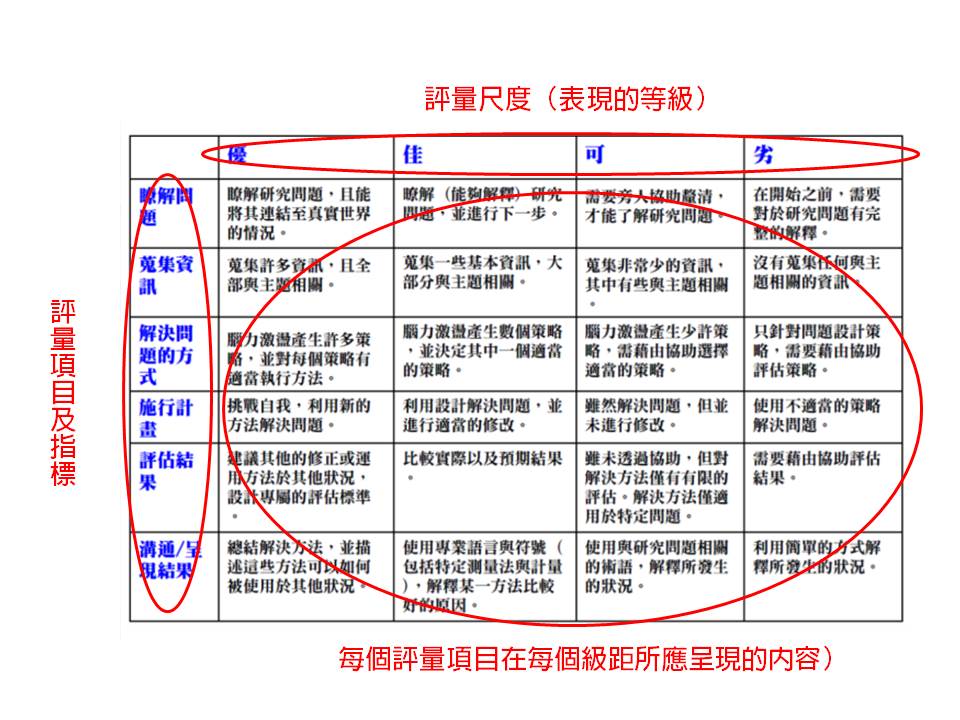 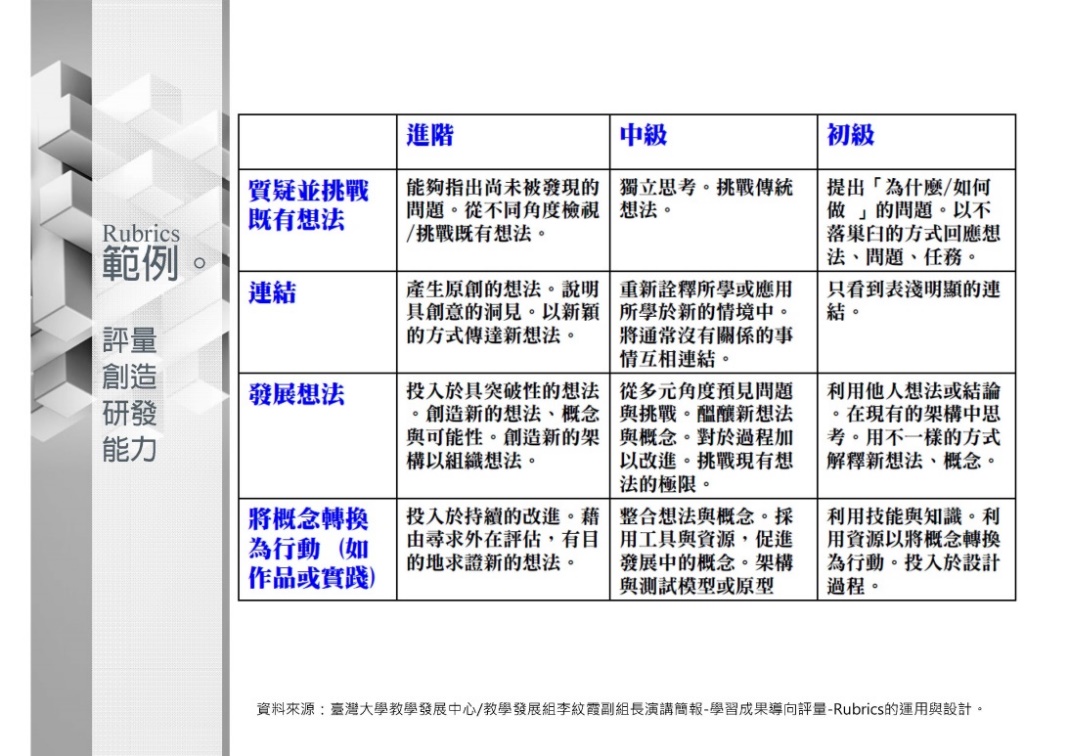 參考網站 Rubric 範例，選擇最適合課程性質與評量目的：Rubrics for Assessment (http://www.uwstout.edu/soe/profdev/rubrics.cfm)Rubric Maker Tools (www.teach-nology.com/web_tools/rubrics/) The Incredible Art Department--Rubrics (http://www.princetonol.com/groups/iad/links/toolbox/rubrics.html)Evaluation by Rubrics (http://www.carla.umn.edu/assessment/vac/evaluation/p_1.html)Create Rubrics for your Project-Based Learning Activities (http://rubistar.4teachers.org/) 附件三、課群概念(範例)(因計劃本身性質有所不同)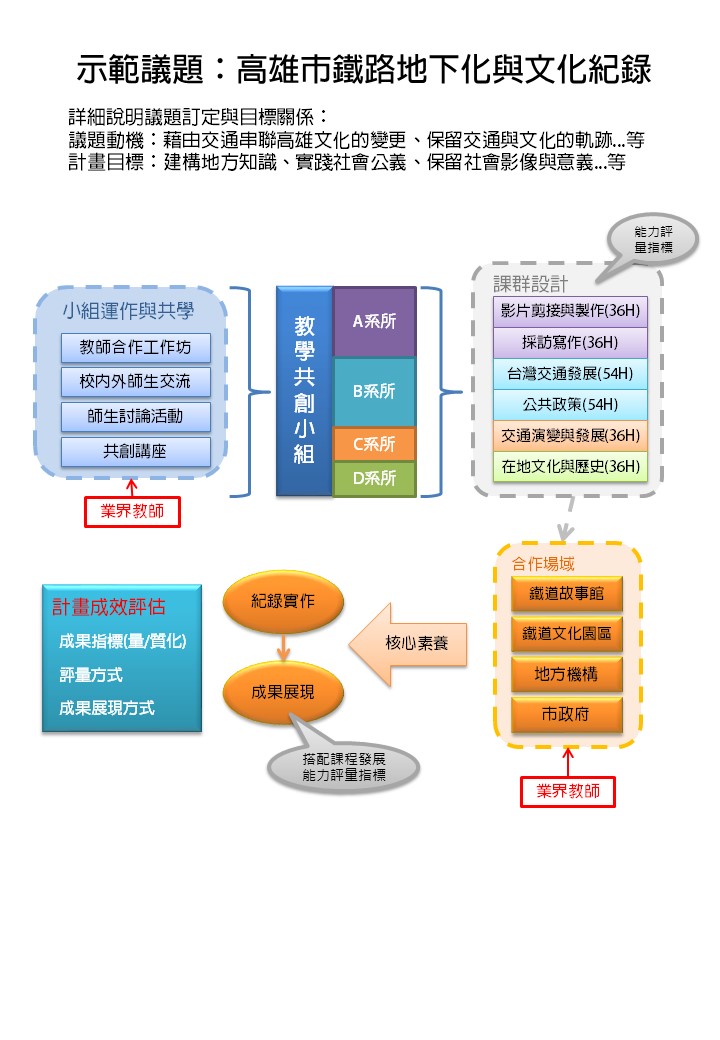 國立高雄科技大學跨領域共創教學計畫中華民國   年   月   日計畫名稱計畫主持人姓名：單位及職稱：單位及職稱：單位及職稱：計畫主持人電話：電子信箱：電子信箱：電子信箱：團隊成員姓名：單位及職稱：單位及職稱：單位及職稱：團隊成員電話：電子信箱：電子信箱：電子信箱：團隊成員姓名：單位及職稱：單位及職稱：單位及職稱：團隊成員電話：電子信箱：電子信箱：電子信箱：團隊成員姓名：單位及職稱：單位及職稱：單位及職稱：團隊成員電話：電子信箱：電子信箱：電子信箱：團隊成員姓名：單位及職稱：單位及職稱：單位及職稱：團隊成員電話：電子信箱：電子信箱：電子信箱：團隊成員姓名：單位及職稱：單位及職稱：單位及職稱：團隊成員電話：電子信箱：電子信箱：電子信箱：計畫主持人(簽章)   (簽章)   院長教務處*共同績效指標*共同績效指標*共同績效指標*共同績效指標*共同績效指標指標項目工作項目檢核方式說明
(計算公式)108年度
目標備註學生專業實務技術能力提升成效課程導入現實場域課程數學生專業實務技術能力提升成效課程導入現實場域場域數教師推動創新教學成效之提升鼓勵創新教學、教材教具創新教材數教師推動創新教學成效之提升組成跨領域教學培力小組教師推動創新教學成效之提升學生能依據能力評量指標了解學習狀態課程數教師推動創新教學成效之提升開設跨系所認列之課程課程數學生跨域學習能力提升成效學生產出跨域實作作品/競賽以課群為單位所產出學生跨領域作品學生跨域學習能力提升成效學生修習跨領域課程人數修課學生數專任教師業界實務經驗提升成效邀請業界專家或業師導入課程數課程數/業師人數*自訂績效指標*自訂績效指標*自訂績效指標*自訂績效指標*自訂績效指標指標項目工作項目檢核方式說明
(計算公式)108年度
目標備註成員類型姓名單位/職稱計畫分工內容學經歷、專長、相關經驗計畫主持人團隊成員團隊成員團隊成員計畫名稱： 計畫名稱： 計畫名稱： 計畫名稱： 計畫名稱： 計畫名稱： 經費項目經費項目計畫申請經費明細計畫申請經費明細計畫申請經費明細計畫申請經費明細經費項目經費項目單價（元）數量總價（元）說明業務費業務費業務費業務費雜支業務費小計合計合計計畫承辦人(簽章)                    計畫主持人 (簽章)              計畫承辦人(簽章)                    計畫主持人 (簽章)              計畫承辦人(簽章)                    計畫主持人 (簽章)              計畫承辦人(簽章)                    計畫主持人 (簽章)              計畫承辦人(簽章)                    計畫主持人 (簽章)              計畫承辦人(簽章)                    計畫主持人 (簽章)              (經費編列須符合需符合教育部及高等教育深耕計畫相關規定)(經費編列須符合需符合教育部及高等教育深耕計畫相關規定)(經費編列須符合需符合教育部及高等教育深耕計畫相關規定)(經費編列須符合需符合教育部及高等教育深耕計畫相關規定)(經費編列須符合需符合教育部及高等教育深耕計畫相關規定)(經費編列須符合需符合教育部及高等教育深耕計畫相關規定)